劳保用品报价单序号图示图示名称单价（元）估算数量要求1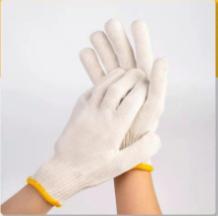 纱手套24000双紧密贴合，不易打滑，具有良好拉伸性2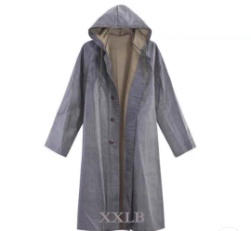 雨衣100件透气性能佳3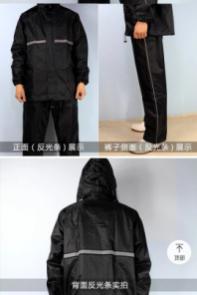 分体雨衣100套雨衣接缝处不漏水，需有反光条4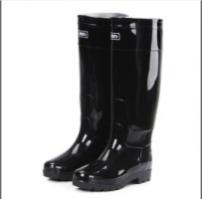 雨鞋100双防滑、透气5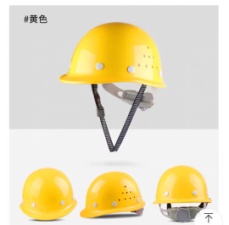 安全帽100个均匀缓震，方便调节6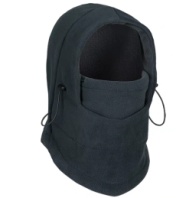 防风头套100个加绒加厚6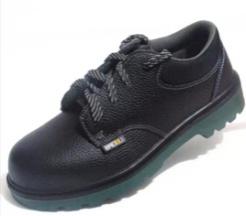 霍尼韦尔劳保鞋180双加宽钢包头、钢底板，劳保鞋说明书需标明主要功能及执行标准8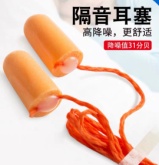 3M耳塞200副降噪功能强，佩戴舒适。9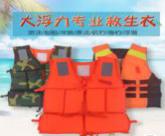 救生衣100件需有检验认证标志10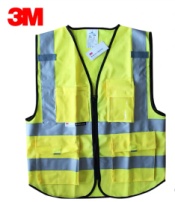 反光背心100件反光性能佳11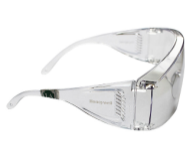 霍尼韦尔护目镜100个抗冲击防雾、防飞溅，有认证标志12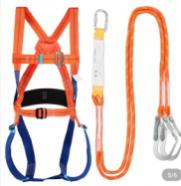 高空安全带50套抗腐蚀，加厚加宽，需提供不同尺码，符合国家安全标准。13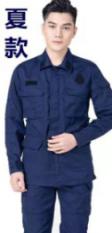 夏季劳保服250套全棉材质，舒适透气，耐磨耐脏，前后反光条，多口袋设计。14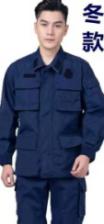 冬季劳保服250套全棉材质，舒适透气，耐磨耐脏，前后反光条，多口袋设计。15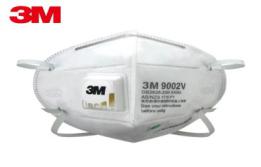 3M9502V+口罩15000个符合国标预估总价（元）预估总价（元）增值税专用发票税点报价单位报价单位联系人联系人联系电话